Kategorie B 	 PlusEnergieBauten 	 PlusEnergieBau®-Diplom 2018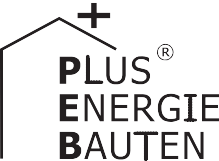 Das EFH Bommeli in Steffisburg/BE wurde 1925 erstellt und 1966 um einen Anbau erweitert. Im Zuge der Sanierung wurden das Dach sowie Teilbereiche der Aussenfassade gedämmt. Das Dach weist neu mit 26 cm Dämmung einen U-Wert von 0.14 W/m2K auf. Vor der Sanierung konsumier- te das EFH rund 20’900 kWh/a. Die Rennovation reduzierte den Energiebedarf des PlusEnergie- Baus fast um die Hälfte – auf rund 11’000 kWh/a. Die 11 kW starke monokristalline PV-Anlage ist ganzflächig in das Nord-West-Dach integriert und produziert zusammen mit der 4 kW starken Anlage auf dem Süd-Ost Dach rund 14’400 kWh/a. Das PEB-EFH verfügt damit über eine Eigen- energieversorgung von 122%.122%-PEB-EFH Sanierung Bommeli, 3612 Steffisburg/BEDas PlusEnergie-Einfamilienhaus in Steffis- burg aus dem Jahre 1925 wurde 1966 ver- grössert und verschlang jedes Jahr rund 20’900 kWh Energie.Eine Totalsanierung  der  Gebäudehülle kam aus finanziellen Gründen nicht in Frage.könnte der Energiebedarf noch weiter ge- senkt werden.Die monokristalline 15 kW starke PV-An- lage bedeckt ganzflächig die Nord-West- Seite des Daches und etwa zur Hälfte die Süd-Ost Seite. Sie produziert rund 13’400Technische DatenWärmedämmungWand:	5/22 cm   U-Wert: 1.1/0.15 W/m2K Dach:		26 cm   U-Wert:	0.14W/m2KBoden		6 cm   U-Wert:	0.6 W/m2K Fenster:	dreifach   U-Wert:	0.7 W/m2KEnergiebedarf vor der Sanierung [100% | 190%]EBF: 139 m2kWh/m2a	%	kWh/aren und grossflächig mit Solarpaneelen zu bedecken. Auch die Aussenfassade wurde teilweise gedämmt. Die Dachdämmung be- trägt nach der Sanierung 26 cm. Zusammen mit LED-Lampen und einer Wärmepumpe für Heizung und Warmwasser konnte der Gesamtenergiebedarf fast halbiert werden. Neu konsumiert das Einfamilienhaus nun rund  11’000  kWh/a.  Mit  einer  besseren Dämmung  der  Wände  und  des  Bodensauf  und  einen  Solarstromüberschuss  von rund 2’400 kWh/a.Das Einfamilienhaus Bommeli zeigt, dass auch mit beschränkten finanziellen Mitteln aus einem energieverschlingenden EFH ein PlusEnergieBau entstehen kann. Dafür ver- dient es das PlusEnergieBau-Diplom 2018.Elektrizität:	14.7	10	2’038Gesamt-EB:	150.6     100	20’928Energiebedarf nach der Sanierung [53% | 100%]Eigen-EV:   m2       kWp   kWh/m2a		%	kWh/a PV-Dach:   88   15.0	152.2	122	13’391Bestätigt von NetZulg AG am13.06.2018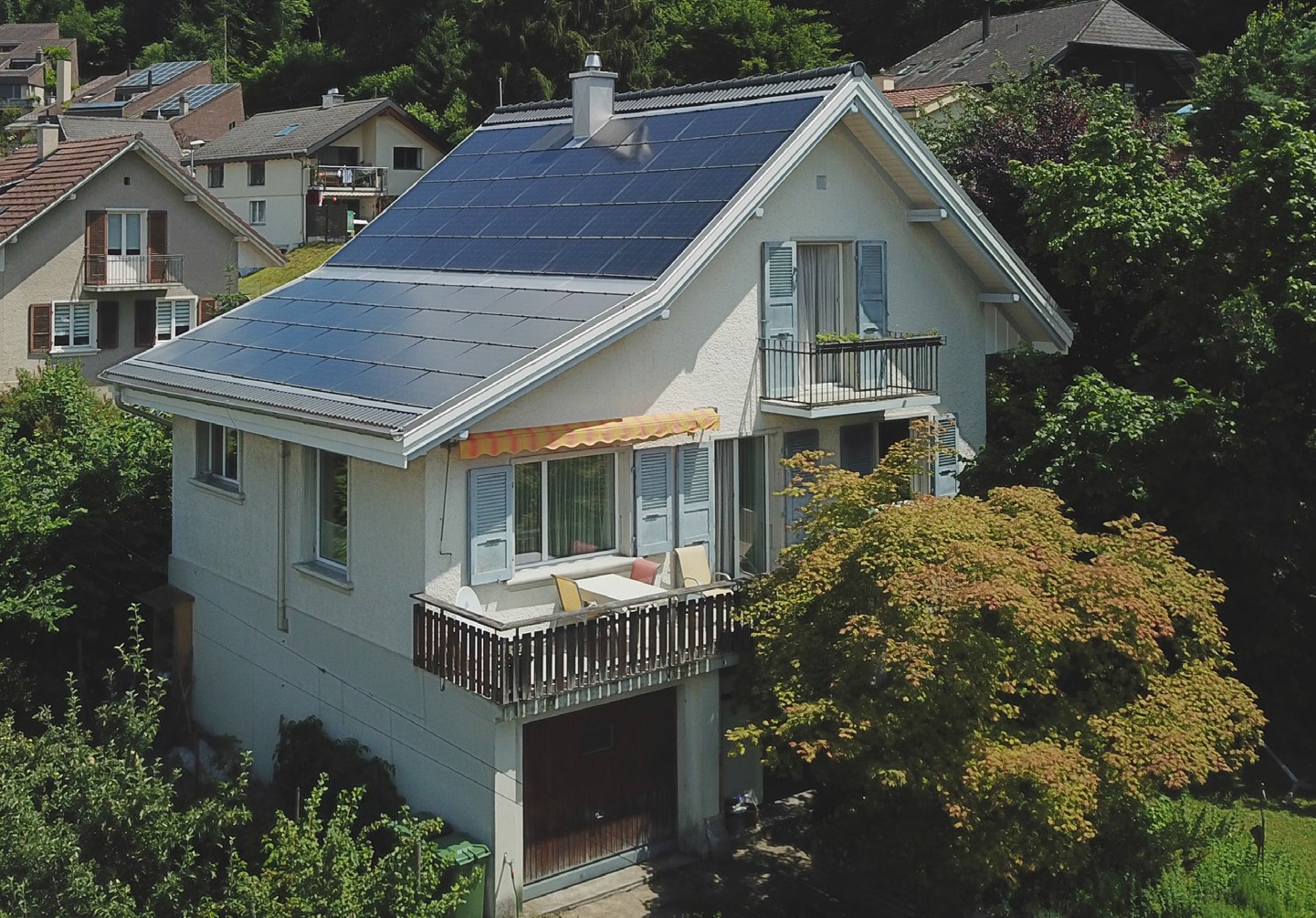 T. Gander, info@netzulg.chBeteiligte PersonenBauherrschaft und Standort des Gebäudes Barbara und Roland Bommeli-Girod Hombergstrasse 27, 3612 Steffi burgTel. 033 437 04 48, roland.bommeli@bluewin.chDachsanierung, Installation PV-AnlageHolzimpuls, Mittlere Strasse 74, 3600 ThunTel. 033 223 25 50, www.holzimpuls.chPEB-Beratung/GEAK-ExperteAaac gmbh, Alleestrasse 9, 3613 SteffisburgTel. 033 221 50 27, www.archtektur-aac.ch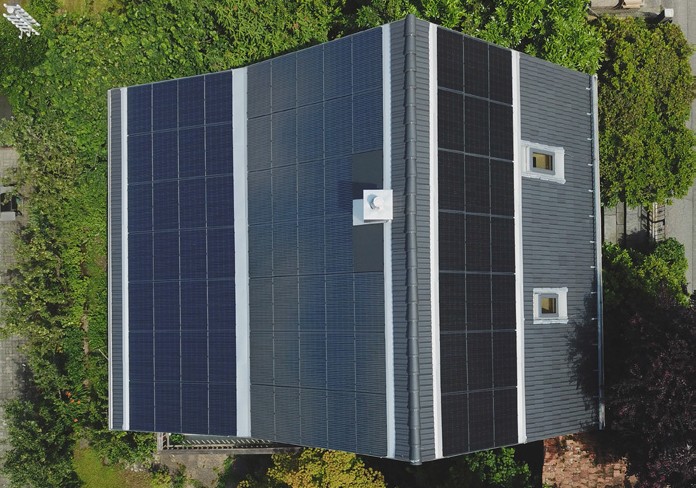 1	2Seit der Sanierung konsumiert der PlusEnergie- Bau nur noch halb so viel Energie.Die 15 kW starke PV-Anlage bedeckt ganzflä- chig die Nord-West-Seite des Daches und etwa zur Hälfte die Süd-Ost-Seite.64     |    Schweizer Solarpreis 2018    |    Prix Solaire Suisse 2018EBF: 139m2kWh/m2a%kWh/aWarmwasser:10.2131’415Heizung:38.4485’335Elektrizität:30.7394’269Gesamt-EB:Energieversorgung79.310011’019